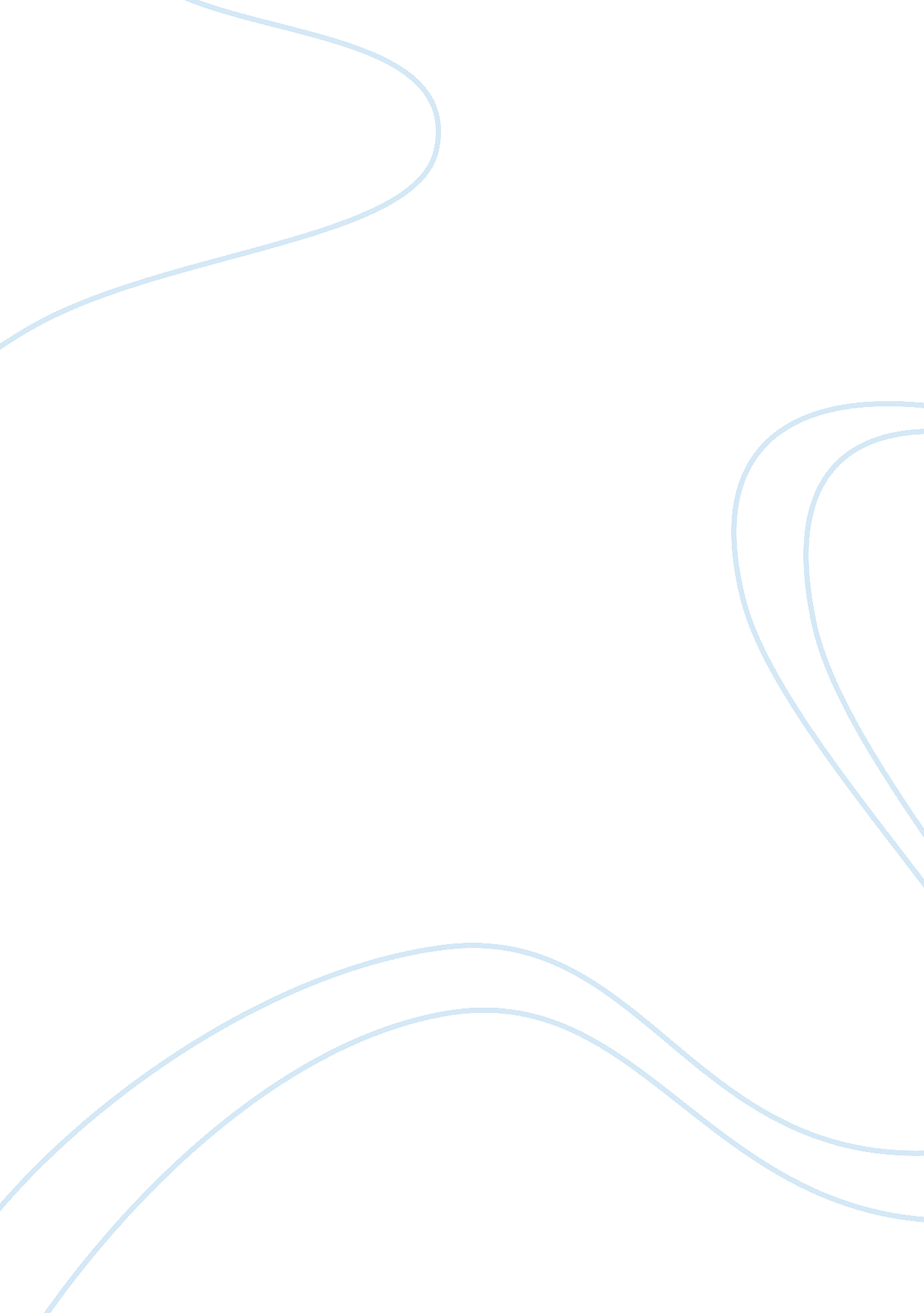 How technology has changed our lives in the last fiveTechnology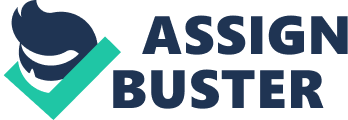 The development and improvement of technology has greatly improved our lives. It has led to a far better, easier and very comfortable life for the people. There are various ways through which technology has changed our lives and this Includes the following: It seems hard these days to fathom the original size of computers and how small they have become In the last twenty years, but within the last ten years they have become even smaller and somehow more powerful and faster than ever before! Since then, the world of technology has shown no signs of slowing down and rustically every device available today Is somehow tied to computer technology. The rise of the Internet technology has Improved our dally lives In very many ways. The world business and trade has become very fast, easier and more reliable. You can now transact business with a person who is very far from you without any difficulties. It has become easier to book railway tickets, bus tickets and even flights at the comforts of your home without having to move. The payment of bills and other accounts related jobs of every business entity is easily managed by the available online facilities. Financial institutions and banks have introduced online internet systems which makes life easier. The introduction of Atoms has made it very possible to withdraw money at any time of the day. Also it has become easy to advertise through the internet and thereby promoting the business in a faster way. Automobiles are now being manufactured with standard GAPS and emergency call features for the convenience and safety of drivers and their passengers, making the days of carrying a map completely unnecessary and improving the peace of mind of anyone who must travel the roads alone or at night. Robots that have been designed for military warfare are also finding purpose in cleanup efforts of nuclear issues in such applications as at the nuclear energy facility in Japan that was recently smashed about by the devastating earthquake and tsunami. Because the nuclear reactors have been damaged and they are emitting radiation, even fully outfitted hazardous materials teams are at severe risk of radiation contamination within a few minutes of exposure. Robots are being sent In to clean up the mess, measure radioactivity levels, and even stream live video feeds for scientists to monitor. 